華東台商子女學校家長會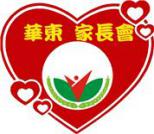 主题:2016學年度第一學期家長會家長代表大會(一)時間:2016年9月27日(二) 0930--1200地點:多功能教室主持人:廖月會 會長  记錄:行政组副會長 劉兆翔出席人员:各班家長代表 應到:92人 實到:76人學校人員:校長 王先念 副校長 鄭京榮 總務處郭主任 學務處李主任 輔導室殷主任議程:一.校方滙報:1.校長致詞2.介绍各處室3.各處意見反應二.現任家長會報告三.選新任家長會成员校長致詞:  1.感谢廖會長,她是我第一位認識的家長,整個家長會是學校重要的支柱,學校跟家長一起手牽手來照顧我們的孩子.  2.感谢家長會今年送的教師節禮物,非常實用的禮物.  3.各處室是學校跟家長會的窗口,目前學生人數已經有1465人相對去年1369人成長了接近100人,接下来南京校區也準備成立,需要家長會更多的支持.  4.今年是建校15周年,11月5日请大家一起來參加,以後校慶活動會改到上學校舉行.  5.學校跟企業的成果展現時間不一樣,企業是即時反應結果,教育則需要時間才能看出效果,面對學生人數一直增加,相對要處理的問題也會不斷出現,我跟各位家長保證,不用大聲我也一樣都聽得到,每位學校的同仁都非常認真我也要求要即時反應所有出現的問題,我常問自己: Is this school good enough? 一定可以做得更好,再次感谢大家的支持.各處室报告:總務處:郭主任                                                                              1.今年餐飲承包廠商為龍鳳食品子公司，由於開學時所出現的菜不夠狀況，目前已改善。另菜過於清淡屬於眾口難調，所以額外加一調料區供學生使用。                                                                  2.由於附近住家增多，致使老鼠也橫行，因校內有幼小學童怕誤食所以不能投設毒鼠藥，僅能放置捕鼠器及粘鼠板但效果不彰，仍在努力改善中。學務處:李主任                                                                     1.這學期有兩次校外活動，一是小學11／9～11／11教學旅行，上海迪士尼遊。   二是高二境外交流活動12／4～12／9，暫定日本關西地區的高校。   教務處:鄭副校                             1.除正常課程外會針對前段學生給予增廣課程，對後段則有補救課程。                                            2.校方鼓勵學生參與各項國內外才藝.  3.外教新請了三位，加拿大多倫多大學畢業（華裔）丶新加坡老師（華裔）丶西交利物浦大學畢（擁雙學位）實力經驗豐富。二.家長會报告:  會長报告: 財務:去年共有1182位學生 總戶數為862戶,實收會費861戶 43050元 支出62049.1元結餘134137.8元,實際支出明細請參考各位手上拿到的資料.會長補充:家長會費收費採一戶一繳,如果有2位(含)以上小朋友就讀,則只收年級最小的那位,結餘款越来越多,目前都是放在學校的保險箱中.                                                             三.改選家長會會長及各組組長委員: 選舉結果: 會長:602黄清崇     教務副會長:201何世浩  常委:802王麗君 202朱國玢 二孝楊澤雄 生活副會長:802邱志榮  常委:101林紹貴 三愛楊月娥 701張瑜 903蔡淑卿 財務副會長:703張鳳玉  常委:401吳秋汶 三忠張玫靖 活動副會長:202張若慈  常委:401李英如 二愛黄明珠行政副會長:一仁林嘉玲  常委:101王莉 一孝許瑞凰 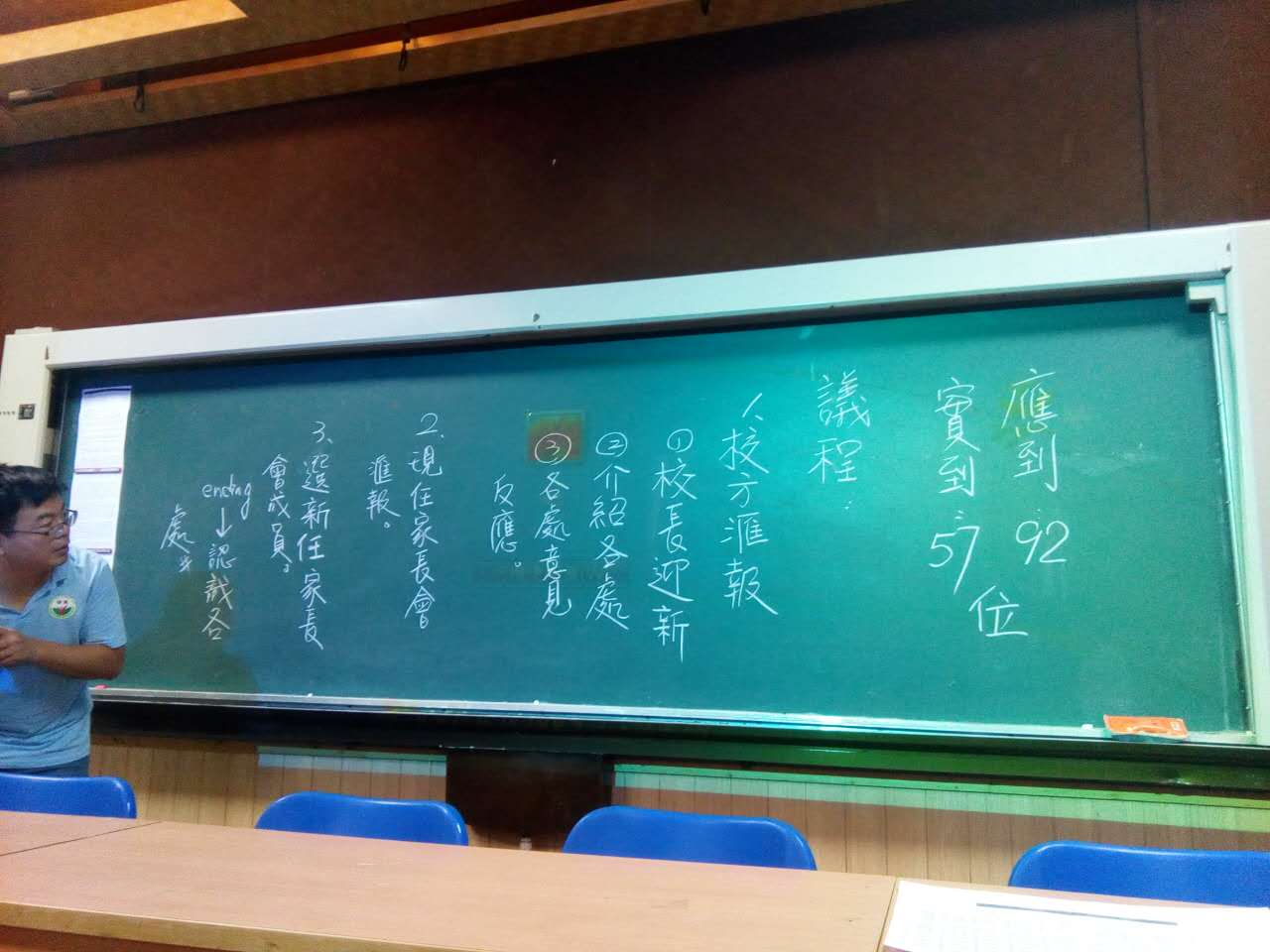 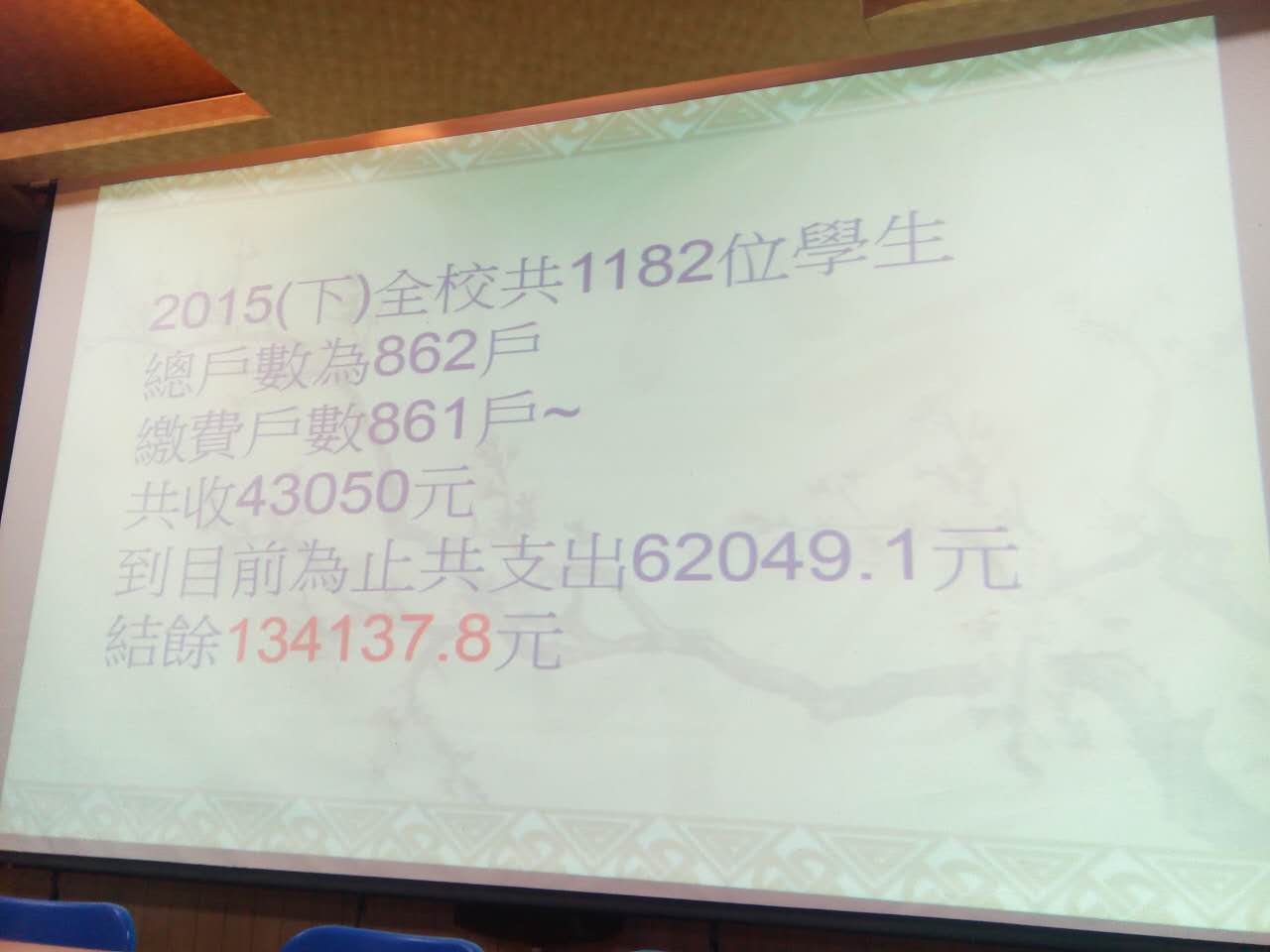 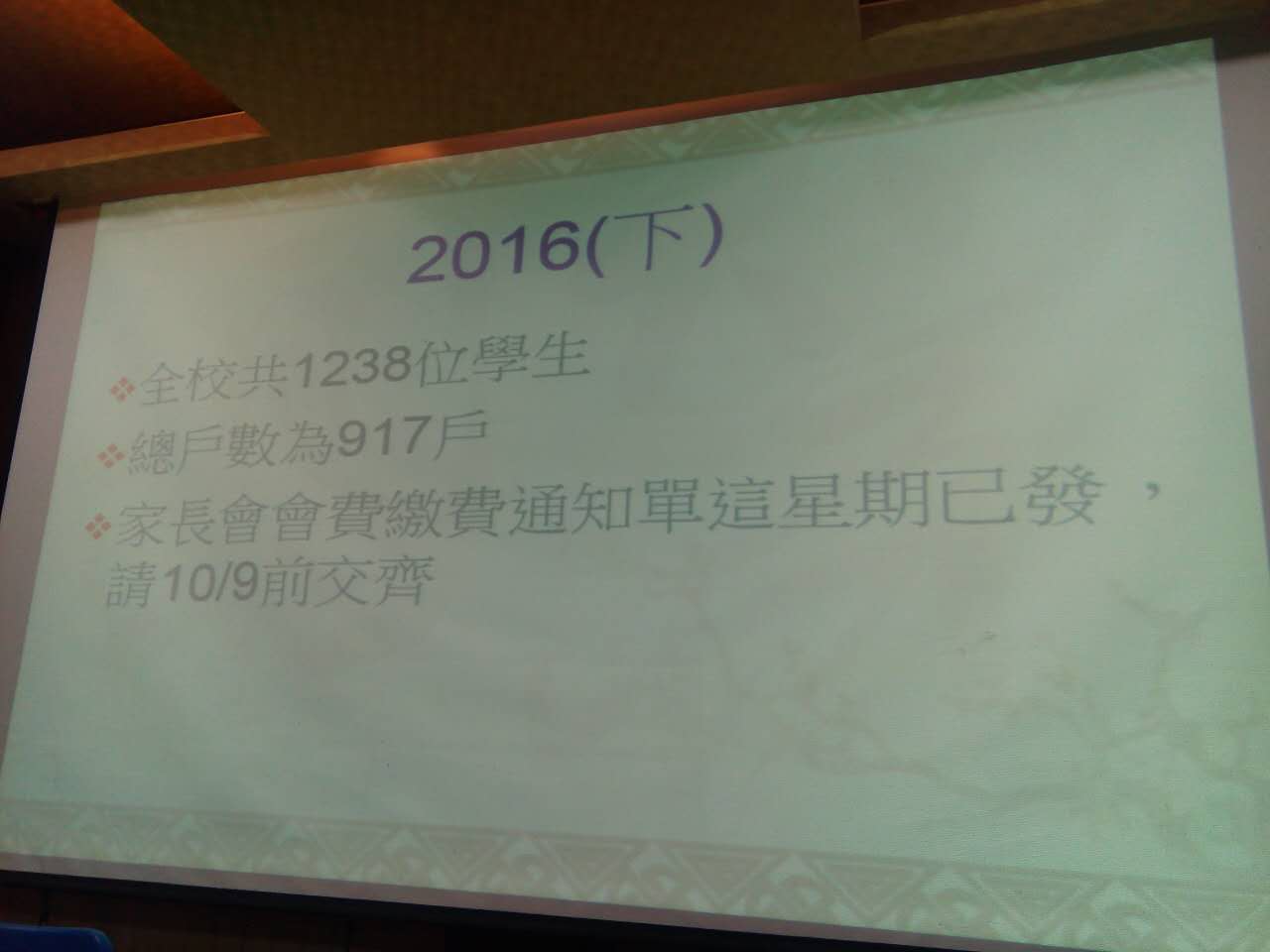 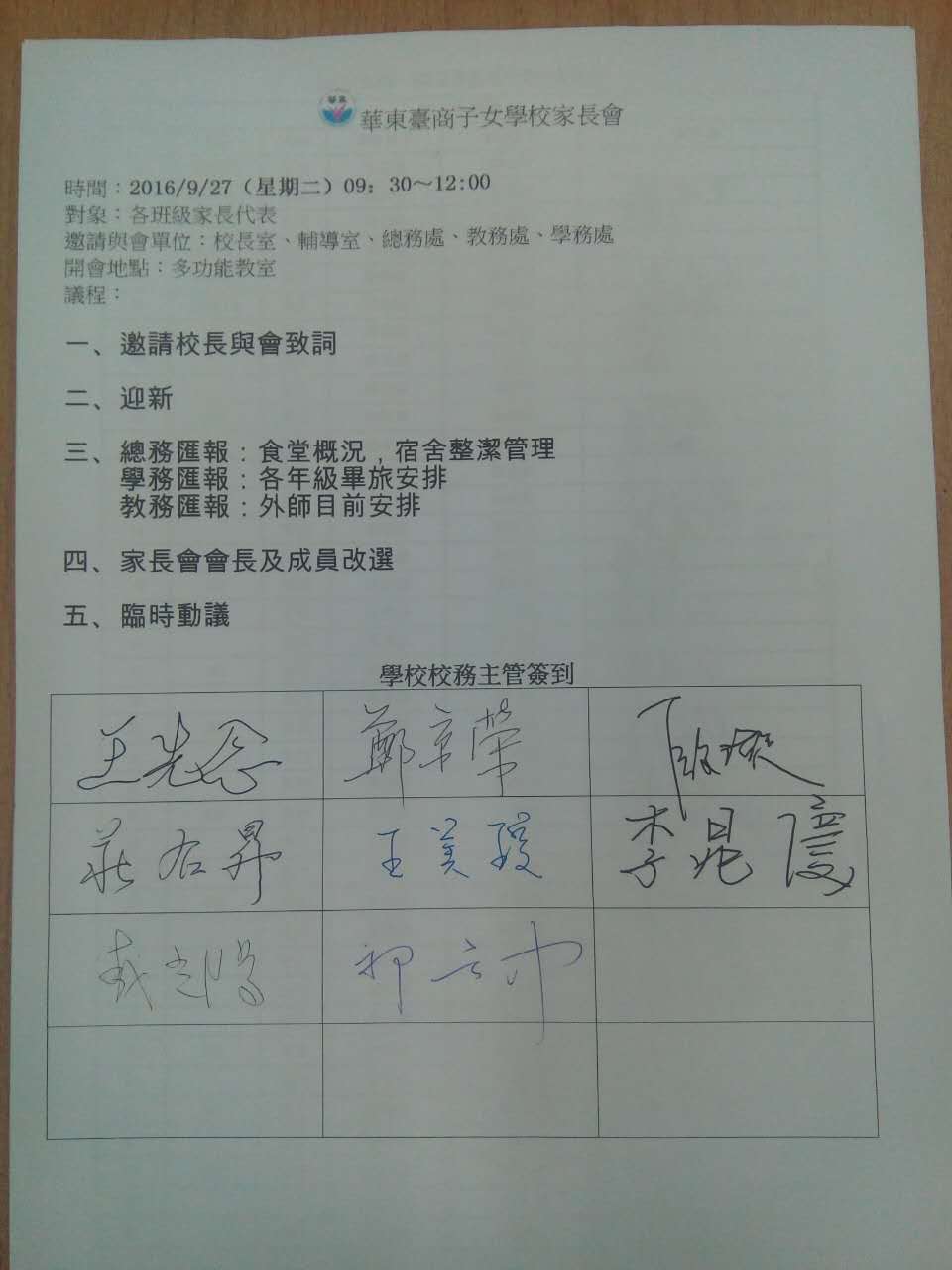 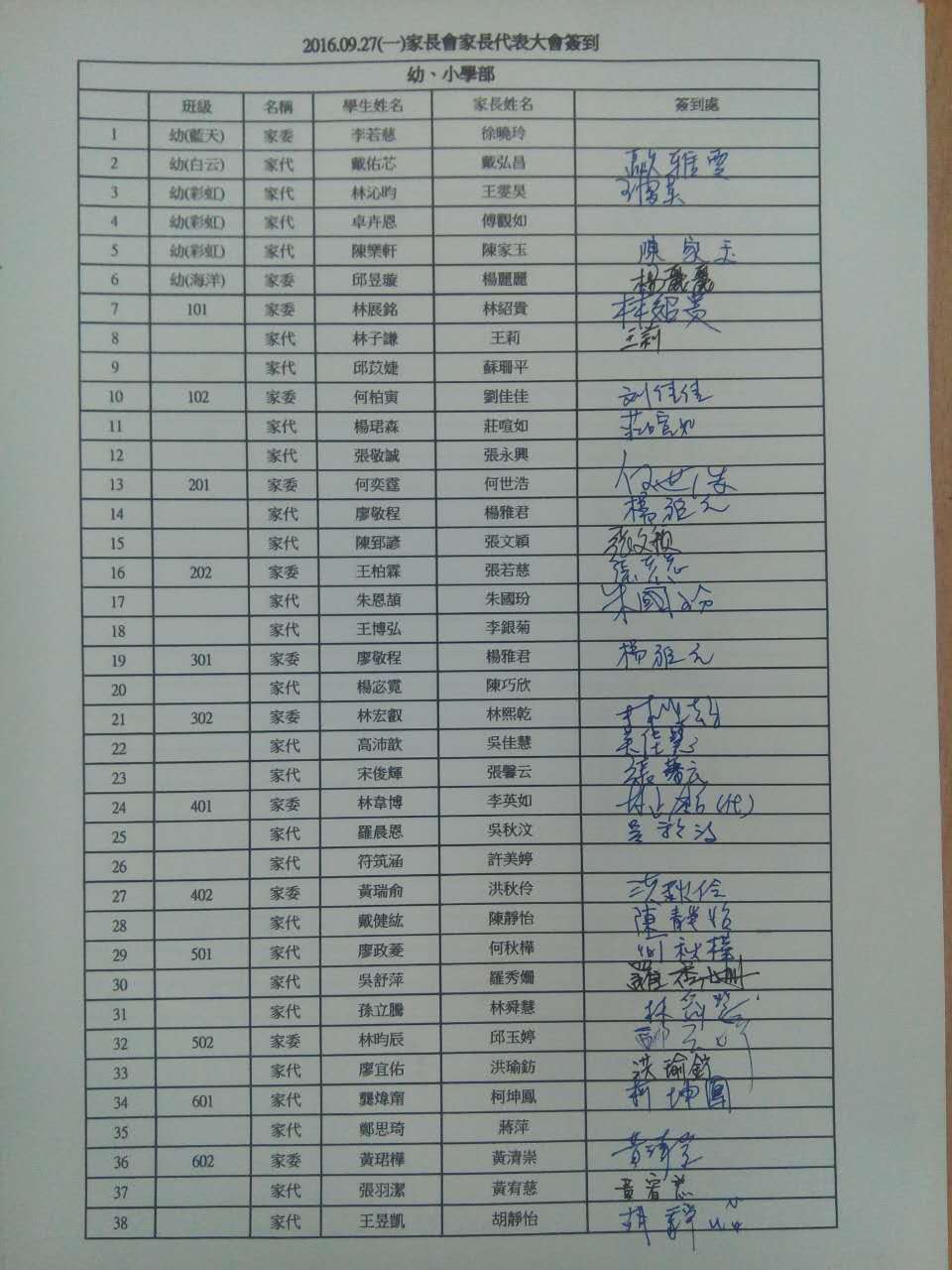 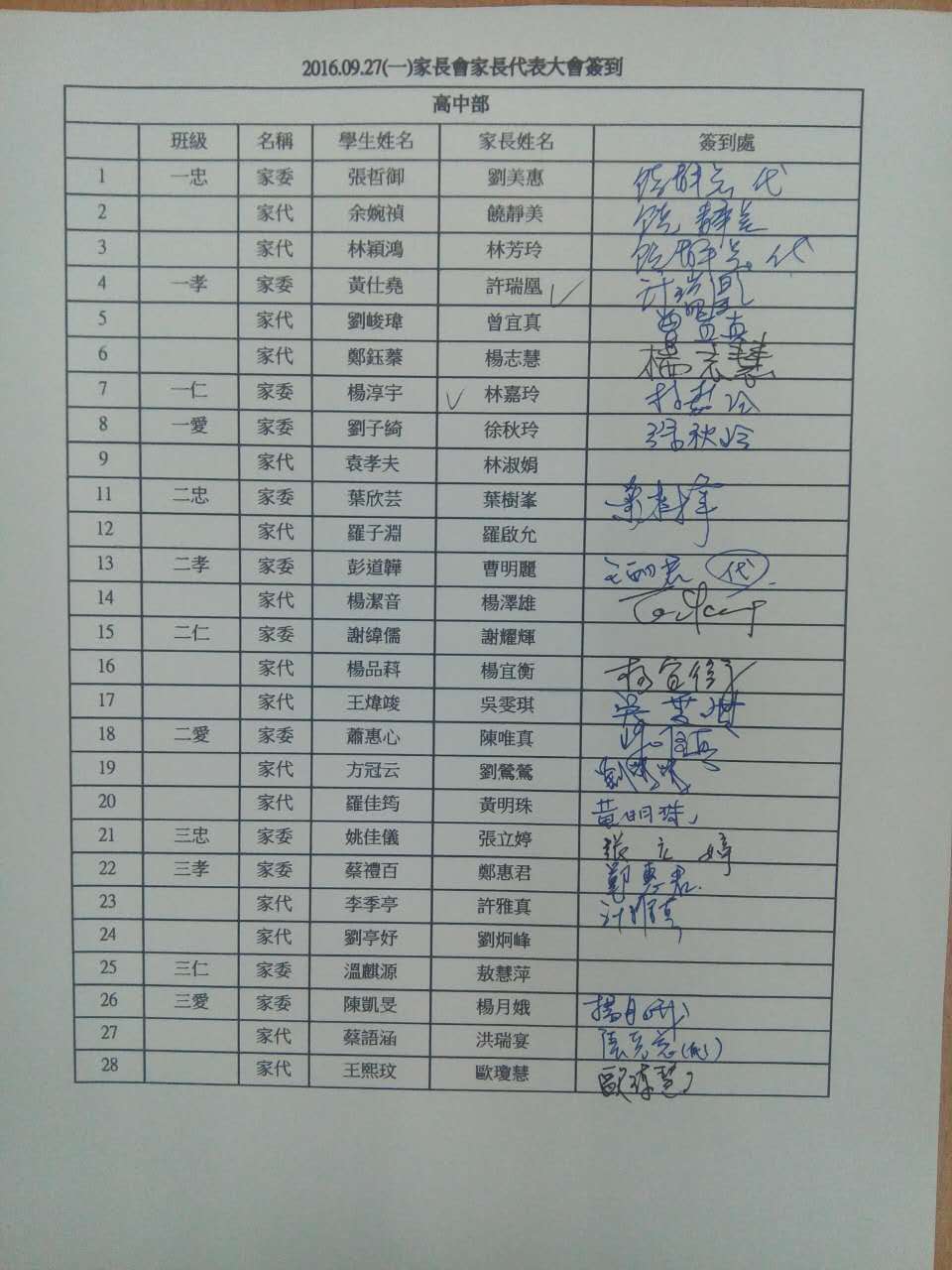 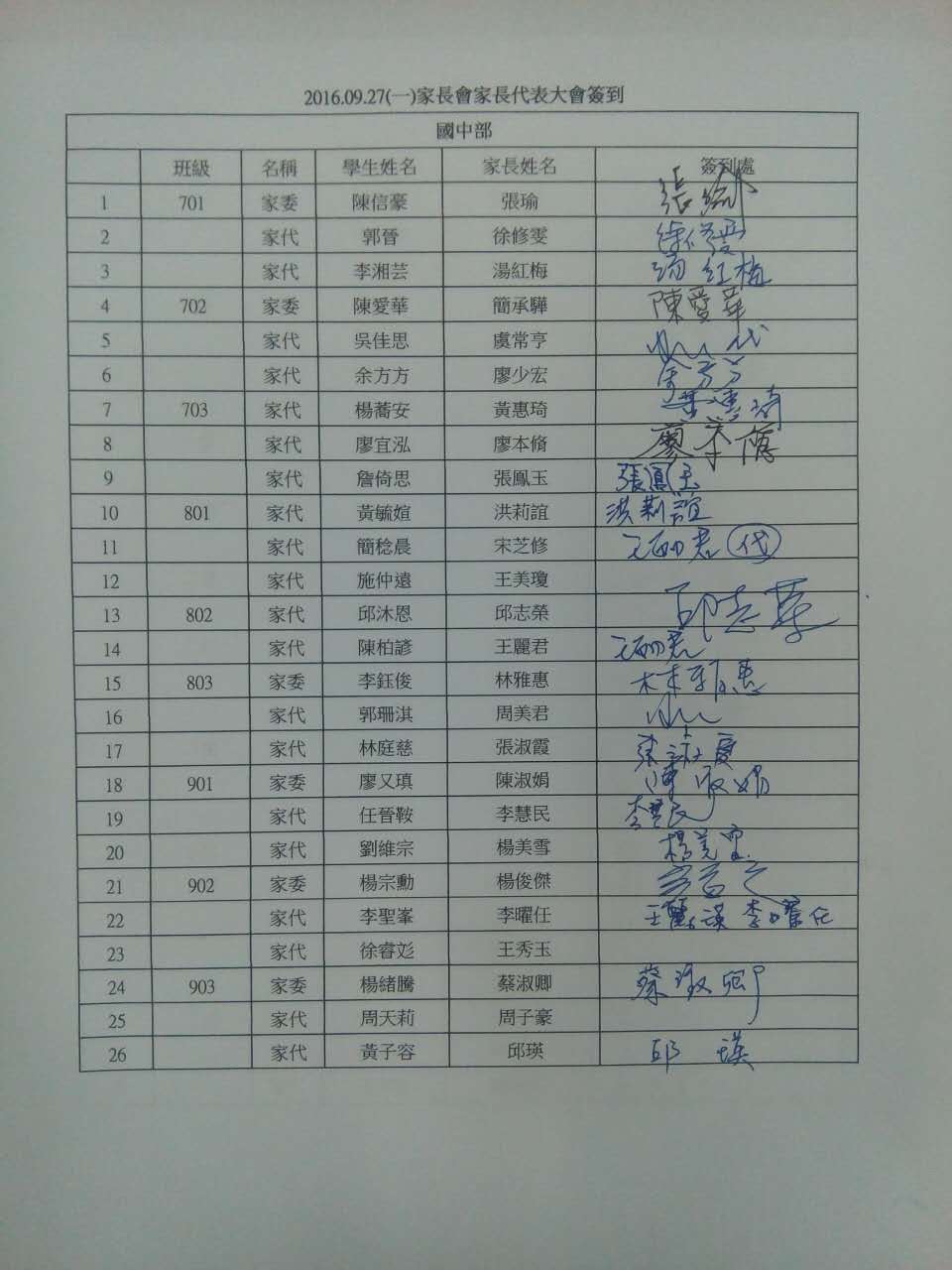 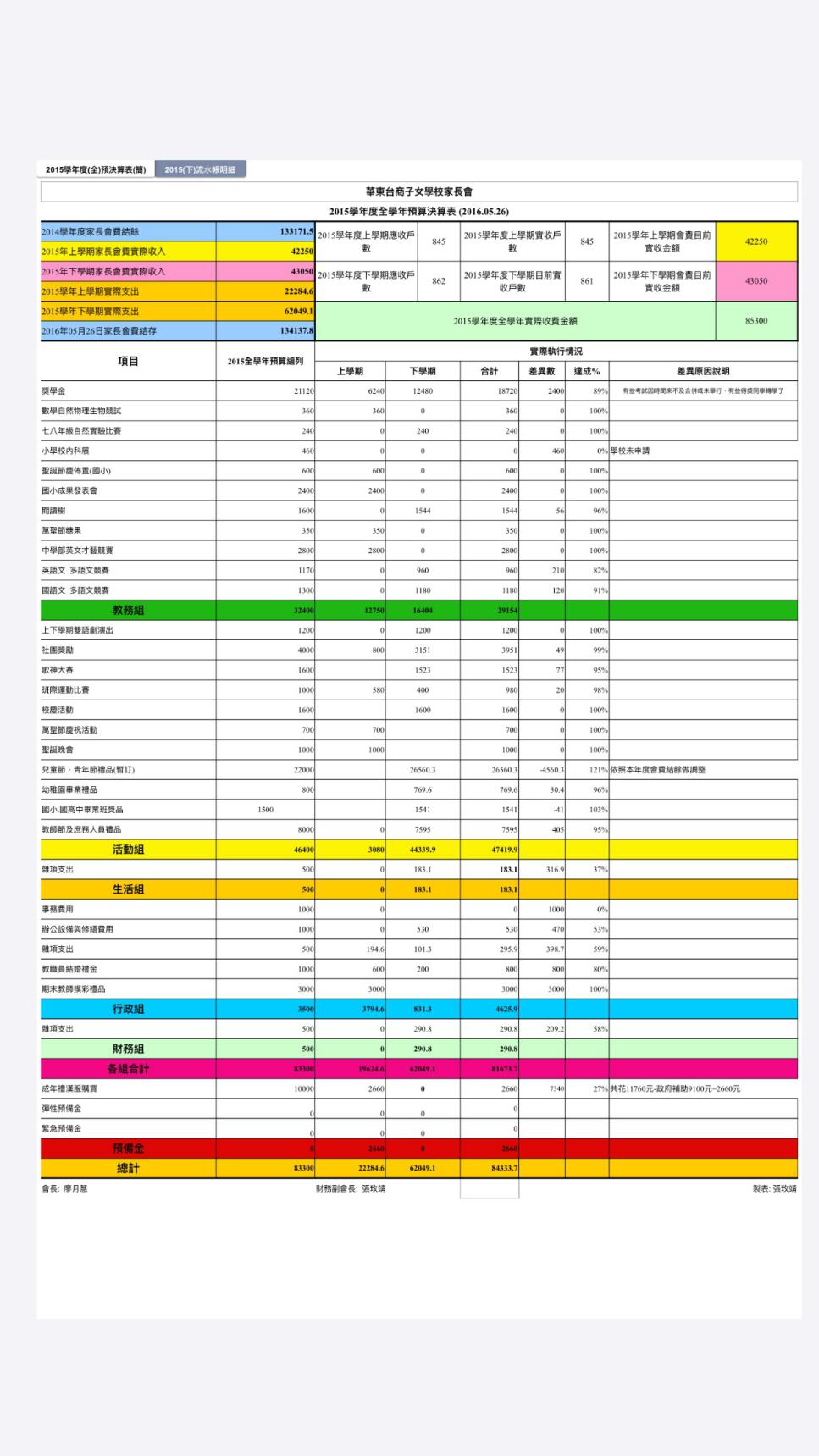 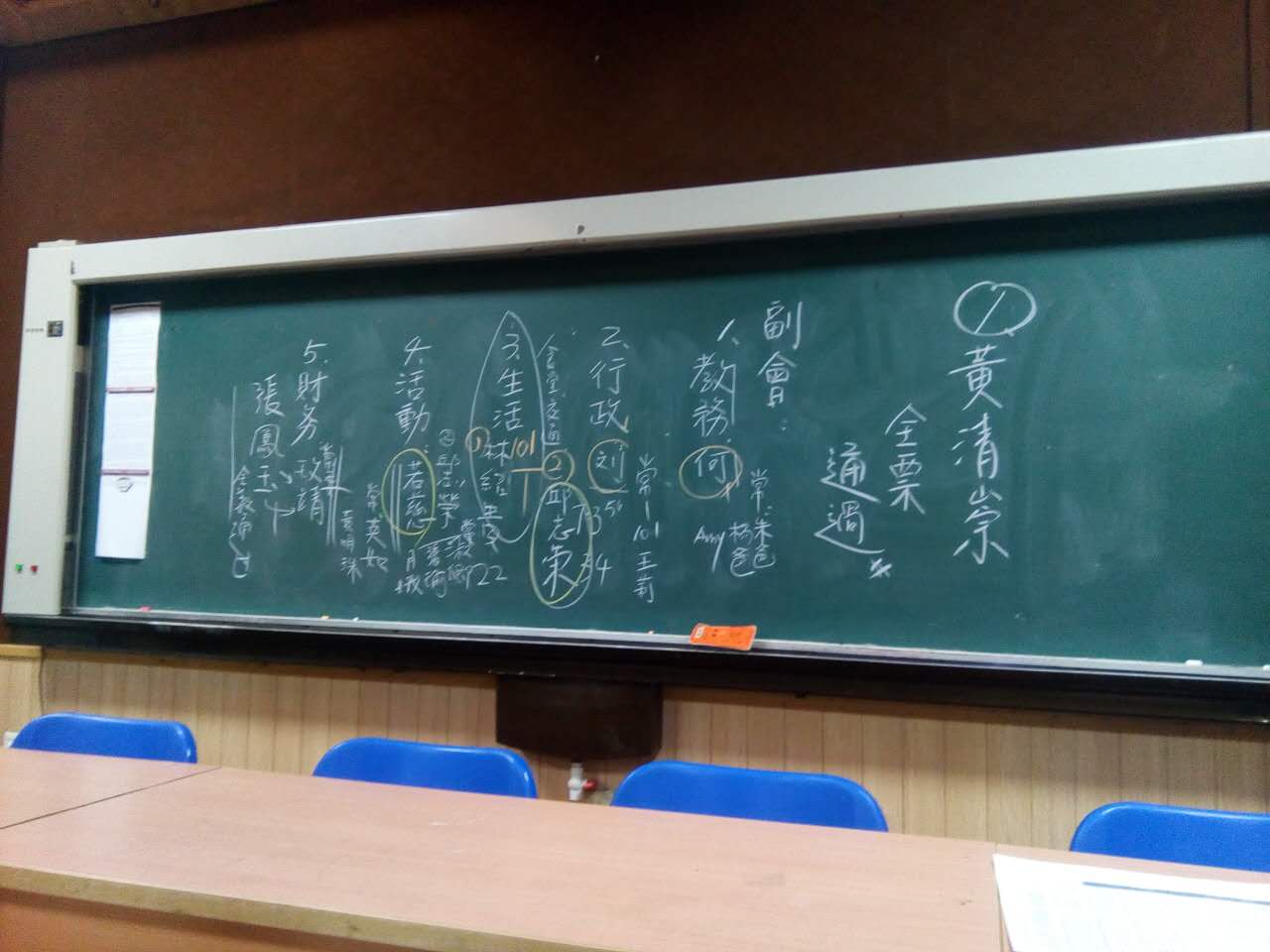 